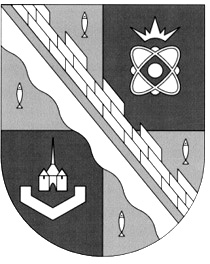 администрация МУНИЦИПАЛЬНОГО ОБРАЗОВАНИЯ                                        СОСНОВОБОРСКИЙ ГОРОДСКОЙ ОКРУГ  ЛЕНИНГРАДСКОЙ ОБЛАСТИпостановлениеот 04/03/2020 № 441О внесении изменений в постановление администрации Сосновоборского городского округа от 14.09.2016 № 2167«Об образовании Межведомственной комиссии по оценке эффективности деятельности муниципальных бюджетных и автономных учреждений»                 В соответствии с решением совета депутатов от 19.09.2019 № 2 «Об избрании главы муниципального образования Сосновоборский городской округ Ленинградской области, возглавляющего администрацию муниципального образования Сосновоборский городской округ Ленинградской области из состава совета депутатов четвертого созыва»», администрация Сосновоборского городского округа п о с т а н о в л я е т:1. Внести изменение в постановление администрации Сосновоборского городского округа от 14.09.2016 № 2167 «Об образовании Межведомственной комиссии по оценке эффективности деятельности муниципальных бюджетных и автономных учреждений» (с изменениями от 20.03.2019 № 628):1.1. Внести в Положение о Межведомственной комиссии при администрации Сосновоборского городского округа по оценке эффективности деятельности муниципальных бюджетных и автономных учреждений (далее – Положение) и в Приложение о составе Межведомственной комиссии при администрации Сосновоборского городского округа по оценке эффективности деятельности муниципальных бюджетных и автономных учреждений (далее – Приложение) следующие изменения:1.1.1. Заменить по тексту Положения и  Приложения словосочетание «Глава администрации Сосновоборского городского округа» на словосочетание «Глава Сосновоборского городского округа» в соответствующих падежах.2. Общему отделу администрации (Смолкина М.С.) обнародовать настоящее постановление на электронном сайте городской газеты «Маяк». 3. Отделу по связям с общественностью (пресс-центр) Комитета по общественной безопасности и информации (Никитина В.Г.) разместить настоящее постановление  на официальном сайте Сосновоборского городского округа.4. Настоящее постановление вступает в силу со дня официального обнародования.5. Контроль за исполнением настоящего постановления оставляю за собой.Глава Сосновоборского городского округа                                                   М.В.ВоронковИсп. Дикамбаева В.А. КФ (881369)22176; ЛЕСОГЛАСОВАНО: 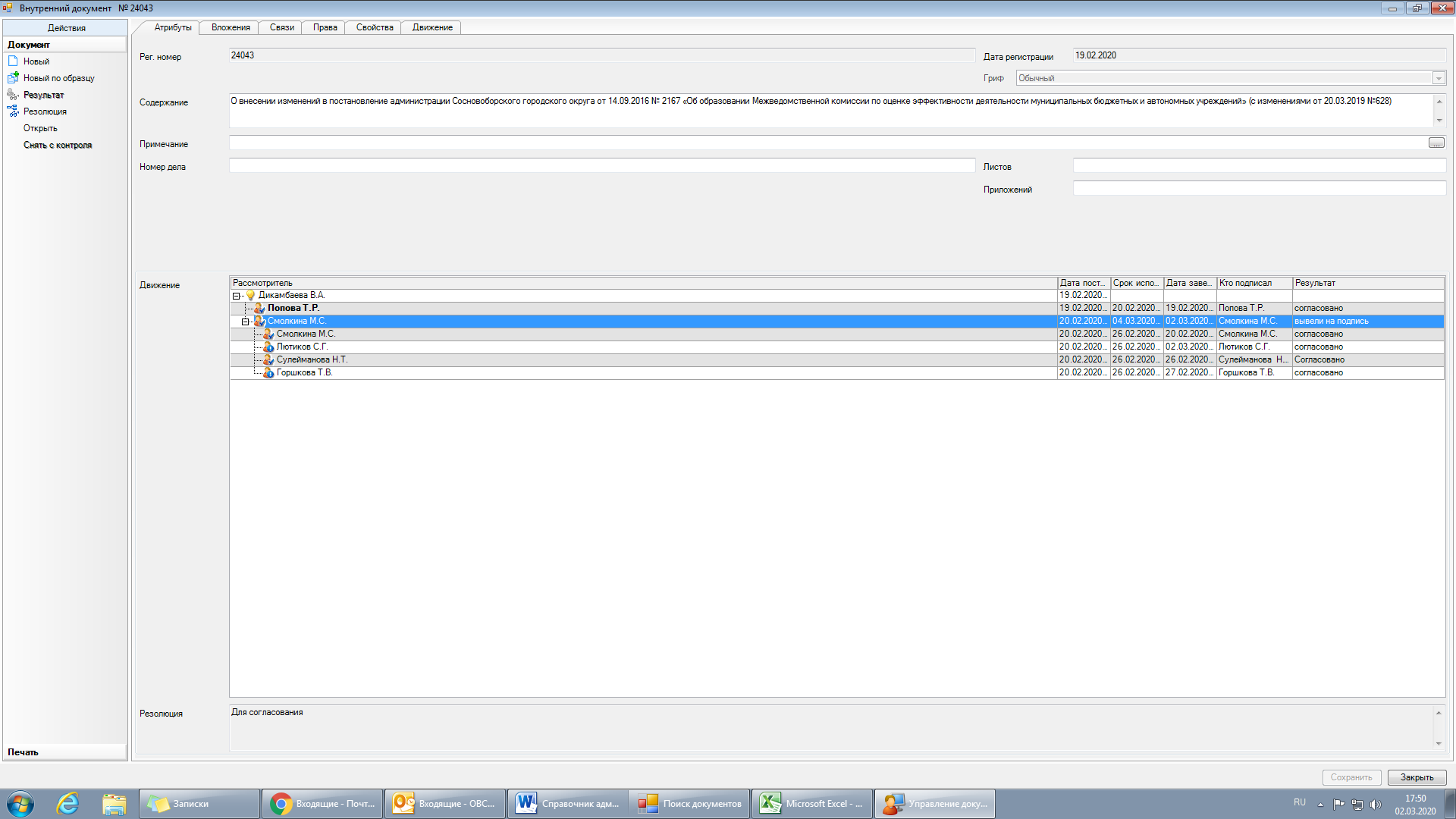 Рассылка: 	          ОО, КФ, пресс-центр